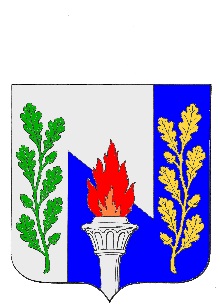 Тульская областьМуниципальное образование рабочий поселок ПервомайскийЩекинского районаСОБРАНИЕ ДЕПУТАТОВРешениеО внесении изменений в Решение Собрания депутатов МО р.п. Первомайский Щекинского района от «19» декабря 2017 года №56-214 «О бюджете муниципального образования рабочий поселок Первомайский Щекинского района на 2018 годи на плановый период 2019 и 2020 годов»от 19 октября 2018 года 							№ 72-362В соответствии со статьями27, 51 Устава муниципального образования рабочий поселок Первомайский Щекинского район, статьей 25«Положения о бюджетном процессе в муниципальном образовании рабочий поселок Первомайский», Собрание депутатов муниципального образования рабочий поселок Первомайский РЕШИЛО:Статья 1. Внести в Решение Собрания депутатов МО р.п. Первомайский Щекинского района от 19.12.2017 года №56-214 «О бюджете муниципального образования рабочий поселок Первомайский Щекинского района на 2018 годи на плановый период 2019 и 2020 годов» следующие изменения:часть 1 статьи 1 изложить в следующей редакции:«1. Утвердить основные характеристики бюджета муниципального образования рабочий поселок Первомайский Щекинского района (далее – бюджет муниципального образования) на 2018 год:1) общий объем доходов бюджета муниципального образования в сумме 95 579,1 тыс. рублей;2) общий объем расходов бюджета муниципального образования в сумме 122 129,5 тыс. рублей;3) дефицит бюджета муниципального образования в сумме 26 550,4 тыс. рублей.»часть 2 статьи 4 изложить в новой редакции:«2. Утвердить объем безвозмездных поступлений от негосударственных организаций в бюджет муниципального образования в 2018 году в сумме 41,9 тыс. рублей.»дополнить статью 4 частью 4 следующего содержания:«4. Утвердить объем безвозмездных поступлений от денежных пожертвований, предоставляемых физическими лицами получателям средств бюджетов городских поселений в 2018 году в сумме 28,0 тыс. рублей».Часть 1 статьи 6 изложить в новой редакции:«1. Утвердить общий объем бюджетных ассигнований бюджета муниципального образования на исполнение публичных нормативных обязательств на 2018 год в сумме 65,0 тыс. рублей, на 2019 год в сумме 50,0 тыс. рублей и на 2020 год в сумме 50,0 тыс. рублей.»В статье 7 цифру «15 311,7» заменить на цифру«14 036,9».Часть 1 статьи 10 изложить в новой редакции:«1. Утвердить объем бюджетных ассигнований на предоставление субсидий юридическим лицам (за исключением субсидий муниципальным учреждениям), индивидуальным предпринимателям, а также физическим лицам - производителям товаров, работ и услуг на 2019 год в сумме 65,0 тыс. рублей, на 2020 год в сумме 30,0 тыс. рублей».Дополнить статью 10 частью 4 следующего содержания:«4. Утвердить объем бюджетных ассигнований на предоставление субсидии юридическим лицам (кроме некоммерческих организаций), индивидуальным предпринимателям, физическим лицам– производителям товаров, работ и услуг, в целях возмещения недополученных доходов на 2018 года в сумме 497,7 тыс. рублей, на 2019 год в сумме 500,0 тыс. рублей и на 2020 год в сумме 500,0 тыс. рублей»Приложения 5, 6, 7, 8, 9, 10, 11, 12, 14 изложить в редакции приложений 1, 2, 3, 4, 5, 6, 7, 8, 9 к настоящему Решению.Настоящее Решение подлежит опубликованию в информационном бюллетене «Первомайские вести» и разместить на официальном сайте МО р.п. Первомайский Щекинского района http://pervomayskiy-mo.ru. Решение вступает в силу со дня официального опубликования.Статья 2.Вступление в силу настоящего РешенияГлава муниципального образования рабочий поселок Первомайский Щекинского районаМ. А. Хакимов